Қ А Р А Р                                                                                        ПОСТАНОВЛЕНИЕ         « 02 » апрель  2018 й.                 № 27                          «02»  апрель  2018 гОб утверждении программы «Развитие муниципальной службы в сельском поселении Мурсалимкинский сельсовет муниципальногорайона Салаватский район Республики Башкортостан»В целях развития муниципальной службы в сельском поселении, руководствуясь Федеральным законом Российской Федерации «О муниципальной службе в Российской Федерации», Законом Республики Башкортостан «О муниципальной службе в Республике Башкортостан», Уставом сельского поселения Мурсалимкинский сельсовет муниципального района Салаватский район Республики Башкортостан, ПОСТАНОВЛЯЮ: 1. Утвердить прилагаемую программу «Развитие муниципальной службы в сельском поселении Мурсалимкинский сельсовет муниципального района Салаватский район Республики Башкортостан на 2018 –2022 годы» (приложение № 1). 2. Администрации сельского поселения Мурсалимкинский сельсовет муниципального района Салаватский район Республики Башкортостан обеспечить финансирование Программы из средств местного бюджета на 2018 год, предусмотреть финансирование Программы в последующие годы. 3. Контроль за исполнением Программы оставляю за собой. 4. Настоящее Постановление подлежит обнародованию в установленном порядке и размещению в сети Интернет на официальном сайте администрации сельского поселения.Глава сельского поселения                                               А.Я. СадыковПриложение №1ПАСПОРТ ПРОГРАММЫ1. ОСНОВАНИЕ ДЛЯ РАЗРАБОТКИ ПРОГРАММЫ1. Федеральный закон от  02.03.2007 года № 25-ФЗ «О муниципальной службе в Российской Федерации».2. Федеральный закон от 06.10.2003 года №131-ФЗ  « Об общих принципах организации местного самоуправления в Российской Федерации».3. Закон Республики Башкортостан от 16.07.2007 года №453-З  «О муниципальной службе в Республике Башкортостан» ПРОГРАММАразвития муниципальной службы в сельском поселенииМурсалимкинский сельсовет муниципального районаСалаватский район Республики Башкортостан на 2018-2022  годыПовышение эффективности управления социально-экономическим развитием сельского поселения Мурсалимкинский сельсовет муниципального района  Салаватский район Республики Башкортостан (далее сельское поселение) в условиях осуществляемых реформ возможно только при наличии высокопрофессиональных кадров в органах муниципальной власти. От того, насколько эффективно действуют органы муниципальной власти, во многом зависит доверие населения к власти в целом, ее успех и эффективность.Осуществление органами муниципальной власти своих полномочий и функций определяется, прежде всего, тремя факторами:- состоянием системы органов муниципальной власти, их функционально-должностной структуры;- состоянием кадрового состава и, прежде всего, профессионализмом работников органов муниципальной власти;- наличием инструментов и способов взаимодействия населения муниципального образования и органов муниципальной власти.В основных направлениях формирования и развития кадрового потенциала органов муниципальной власти необходимо выделить четыре основных блока стратегии кадровой политики:- управление профессиональной деятельностью кадров муниципальной службы;- правовое обеспечение профессиональной деятельности муниципальной службы;- управление подготовкой кадров муниципальной службы;- формирование корпоративной культуры профессиональной деятельности муниципальной службы как особой сферы в системе общественного разделения труда.В сфере кадрового обеспечения муниципальной службы в муниципальном образовании выделяется несколько проблем, решение которых необходимо для достижения ощутимых результатов:- отсутствием единой системы подбора кадров на муниципальную службу;- необходимостью значительного обновления профессиональных знаний муниципальных служащих в связи с изменением содержания и условий осуществления функций муниципального управления;- отсутствием системы оценки профессиональной деятельности и качества работы муниципальных служащих;- становлением системы работы с резервом кадров как основным источником обновления и пополнения кадров.Законом Республики Башкортостан «О муниципальной службе в Республике Башкортостан» установлено, что развитие муниципальной службы обеспечивается муниципальными программами развития муниципальной службы и программами развития муниципальной службы Республики Башкортостан, финансируемыми соответственно за счет средств местных бюджетов и бюджета Республики Башкортостан.Целями и задачами Программы являются:- повышение качества и доступности муниципальных услуг;- целенаправленное профессиональное развитие муниципальных служащих;- разработка и принятие решений Совета, постановлений и распоряжений администрации сельского поселения по вопросам правового регулирования и совершенствования прохождения муниципальной службы;- совершенствование координации кадровой работы и управления персоналом;- повышение профессиональной заинтересованности муниципальных служащих в длительном прохождении муниципальной службы путем совершенствования общего психологического и мотивационного фактора;- создание системы оценки эффективности выполнения муниципальными служащими возложенных должностных обязанностей;- разработка целостной системы контроля за профессиональной деятельностью муниципального служащего;- формирование в обществе привлекательного образа муниципального служащего, мотивация молодежи к выбору данной профессии;- обеспечение стабильности кадрового состава и оптимизации численности администрации муниципального образования и ее структурных подразделений;- совершенствование базы информационного и аналитического обеспечения кадровых процессов;- изучение, обобщение и распространение передового отечественного и зарубежного опыта по вопросам управления персоналом и организации муниципальной службы. Ожидаемые результаты реализации программы- формирование эффективного кадрового потенциала и кадрового резерва муниципальных служащих, совершенствование их знаний и умений;- качественное информационно-аналитическое обеспечение кадровых процессов;- совершенствование и создание нормативно-правовой и методической базы, обеспечивающей дальнейшее развитие и эффективную деятельность кадровой работы;- единое управление муниципальной службой. Полученные результаты будут способствовать: - повышению престижа муниципальной службы за счет роста профессионализма и компетентности муниципальных служащих;- рациональному использованию интеллектуального потенциала муниципальных служащих;- исключению дублирования функций, внедрению норм и нововведений, соответствующих требованиям времени, формированию у муниципальных служащих мотивации к повышению результативности профессиональной деятельности;- упорядочению деятельности по подбору и расстановке кадров, обоснованному сокращению численности муниципальных служащих администрации муниципального района и ее структурных подразделений;- учету в работе с кадрами профессиональной пригодности к выполнению функций на соответствующей должности, и его готовности постоянно совершенствоваться.1. Комплекс мероприятий по развитию муниципальной службы.  1.1.  Оптимизация структуры аппарата администрации: 1.1.1. Постоянное совершенствование и приведение в соответствие с действующим законодательством положений об управлениях, отделах, должностных инструкций, регламентирующих деятельность муниципальных служащих.1.2. Проводить мероприятия по совершенствованию подготовки, переподготовки и повышению квалификации и получению дополнительного профессионального образования муниципальных служащих1.3. Проводить конкурс на замещение должности муниципальной службы в муниципальном образовании.1.4. В сроки, установленные действующим законодательством проводить аттестацию муниципального служащего в целях определения его соответствия замещаемой должности муниципальной службы.Для преодоления негативных тенденций в работе персонала необходимо:- эффективно использовать современные технологии управления персоналом;- повышать эффективность правовых и организационных мер контроля деятельности муниципальных служащих;- повышать эффективность кадровой политики в сфере муниципальной службы;- улучшать ресурсную обеспеченность муниципальной службы;- систематизировать организацию профессионального обучения муниципальных служащих;- повышать престижность муниципальной службы;- привлекать в муниципальную службу молодых инициативных специалистов, воспитывать в сотрудниках преемственность кадров.2. Экономическое обоснованиеЗапланированное использование финансовых средств местного бюджета по реализации Программы включает:- обучение, повышение квалификации, переквалификация на базе Башкирской академии государственной службы при Главе Республики Башкортостан и других учебно-методических центрах.3. ФИНАНСИРОВАНИЕ ПРОГРАММЫФинансирование мероприятий Программы осуществляется в пределах бюджетных средств, предусмотренных в сметах расходов на текущее содержание органов местного самоуправления.4. Информатизация органов местного самоуправления 4.1 Постоянно проводить работу по информатизации, обеспечению открытости деятельности администрации сельского поселения  для населения.4.2. С целью повышения эффективности управления муниципальным образованием и кадровым составом вводить новые информационно-коммуникационные технологии в администрации  сельского поселения муниципальных учреждениях и организациях.Постоянно повышать образовательный уровень кадров в области информационно-коммуникационных технологий. 5.Внедрение механизма управления по результатам  Для повышения эффективности муниципального управления разработать и внедрить механизмы управления, ориентированных на результат, что позволит:более эффективно осуществлять контроль за исполнением решений Совета сельского поселения, постановлений и распоряжений администрации сельского поселения;повысить эффективность использования материально-технических и кадровых ресурсов структурных подразделений.По этому направлению необходимо обеспечить:создание и внедрение комплексной системы планирования, управления и контроля целей и результатов деятельности;разработку соизмеримых показателей эффективности и результативности деятельности  по основным направлениям их деятельности в соответствии со стратегическими целями.6. Противодействие коррупции6.1.В целях противодействия коррупции в органах местного самоуправления обеспечить исполнение Положения о проверке достоверности и полноты сведений, представляемых гражданами, претендующими на замещение муниципальных должностей муниципальной, и соблюдения муниципальными служащими требований к служебному поведению.6.2. Организация экспертизы нормативных правовых актов и их проектов на коррупциогенность.6.3. Разработка управленческих мер по профилактике и предупреждению коррупции, в системе муниципальной службы.7. Обеспечение развития муниципальной службы.Целями мероприятий по этому направлению являются формирование необходимого организационного, информационного, кадрового и ресурсного обеспечения.В рамках этого направления необходимо создать механизм мониторинга и оценки результатов выполнения программы.Для решения указанных задач необходимо осуществить:- обеспечение информационной и экспертно-методологической поддержки реализации поставленных программой задач, путем проведения публичных обсуждений основных ее целей и результатов;- сбор и анализ данных о ходе реализации программы с обсуждением результативности на местном и областном уровне.Для решения кадрового обеспечения необходимо:- Аттестация рабочего места, для создания благоприятных и комфортных условий труда;- Ежегодное проведение мероприятий по оздоровлению работников (обязательное прохождение медицинского обследования, пропаганда здорового образа жизни, обеспечение муниципальных служащих санаторно-курортным лечением на льготных условиях);  Пропагандировать и расширять предоставление набора страховых услуг, повышающих защищенность каждого работника и население в целом.8. Механизм реализации ПрограммыСистема управления реализацией мероприятий должна гарантировать достижение поставленных целей, эффективность проведения каждого из мероприятий, а также долгосрочную устойчивость полученных результатов.В этих целях механизм управления должен быть организован исходя из согласованных и утвержденных планов, централизованного контроля качества управления мероприятиями.Ответственным должностным лицом за реализацию программы является управляющий делами, который:- организует подготовку проектов нормативных правовых актов, регламентов;- обеспечивает проведение анализа предложений по оптимизации структуры и функций администрации.Финансирование мероприятий, предусмотренных Программой и реализуемых администрацией, осуществляется в пределах средств, предусмотренных местным бюджетом на соответствующий год.
МЕРОПРИЯТИЯпо реализации Программы «Развитие муниципальной службы в сельском поселении Мурсалимкинский сельсовет муниципального района Салаватский район Республики Башкортостан на 2018 – 2022 годы»БАШКОРТОСТАН РЕСПУБЛИКАҺЫСАЛАУАТ РАЙОНЫМУНИЦИПАЛЬ РАЙОНЫНЫҢМӨРСӘЛИМ АУЫЛ СОВЕТЫ АУЫЛ БИЛӘМӘҺЕ ХӘКИМИӘТЕ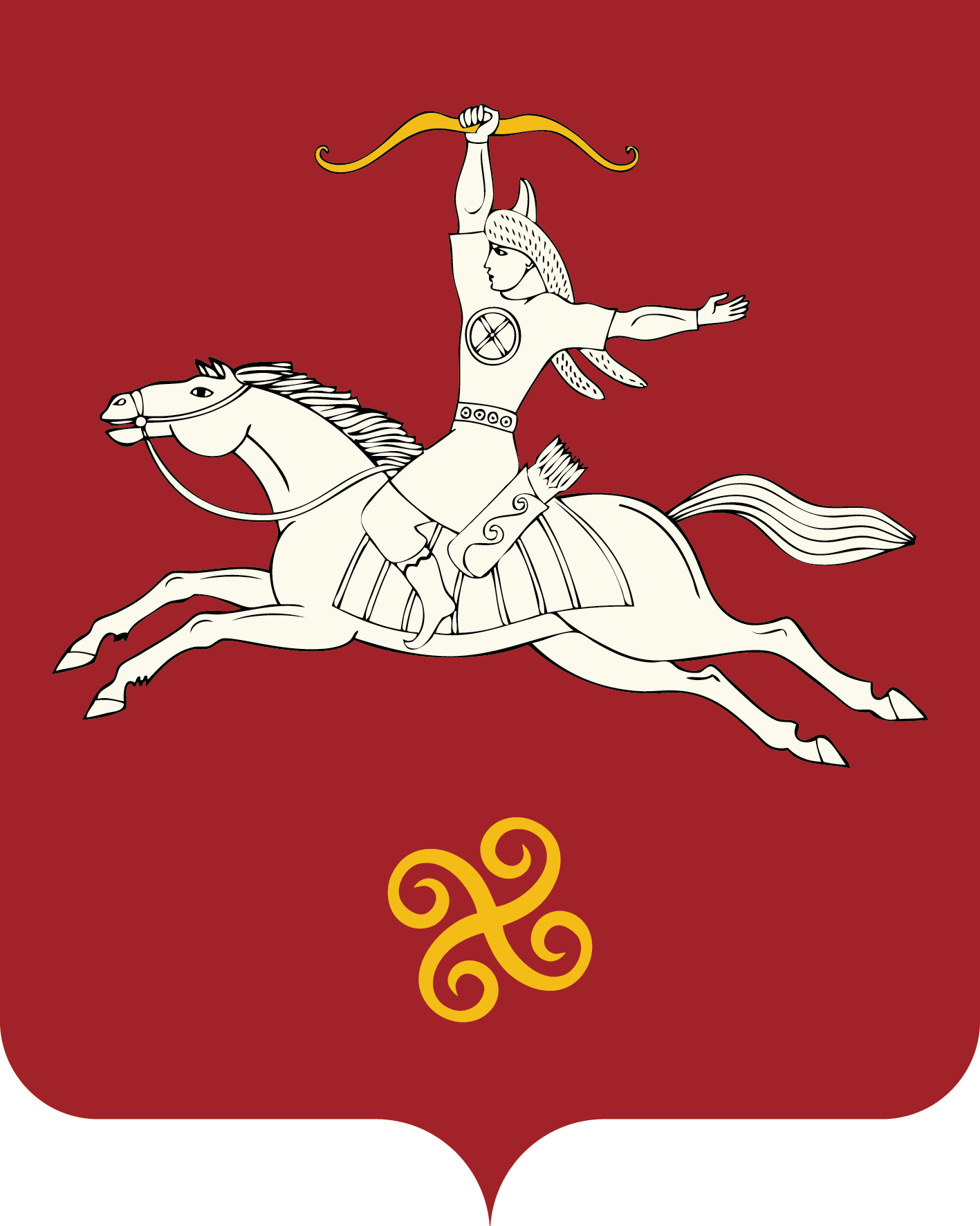 РЕСПУБЛИКА БАШКОРТОСТАНАДМИНИСТРАЦИЯ  СЕЛЬСКОГО ПОСЕЛЕНИЯ МУРСАЛИМКИНСКИЙ СЕЛЬСОВЕТМУНИЦИПАЛЬНОГО РАЙОНАСАЛАВАТСКИЙ РАЙОН452485 , Мөрсәлим ауылы, Төзөлөш урамы, 15 йорттел. (34777) 2-43-32, 2-43-65452485, с.Мурсалимкино, ул. Строительная , д 15тел. (34777) 2-43-32, 2-43-65Наименование программы - Программа развития муниципальной службы в сельском поселении Мурсалимкинский сельсовет муниципального района Салаватский район  Республики БашкортостанЗаказчик Программы Администрация сельского поселения Мурсалимкинский сельсовет муниципального района Салаватский район Республики БашкортостанРазработчик Программы Администрация сельского поселения Мурсалимкинский сельсовет муниципального района Салаватский район  Республики БашкортостанОсновные цели и задачи Программы-  Совершенствование системы управления кадровыми процессами в организации муниципальной службы;- обеспечение равного доступа граждан к муниципальной службе;- создание социально - экономических условий развития муниципальной службы;- повышение профессионального уровня  муниципальных служащих;- обеспечение кадровой безопасностиСроки реализации - 2018 – 2022 годыИсполнитель  Программы - Администрация сельского поселения Мурсалимкинский сельсовет муниципального района Салаватский район  Республики БашкортостанКонтроль за исполнением Программы- Совет сельского поселения Мурсалимкинский сельсовет муниципального района Салаватский район  Республики Башкортостан№ п/пНаименования мероприятияСроки исполненияОтветственные исполнители1.1.Поддержание нормативной правовой базы сельского поселения по вопросам муниципальной службы в актуальном состоянии: своевременное внесение изменений, дополнений и признание правовых актов утратившими силу в соответствии с законодательством о муниципальной службе РФ и РБВ течение всего периодауправляющий делами1.2.Разработка и внесение на рассмотрение главы сельского поселения  предложений по совершенствованию муниципальной службы и кадровой политики в 1 разв годуправляющий делами2. Формирование организационно-методического и аналитического сопровождения системы муниципальной службы2.1.Организация методического обеспечения муниципальной службы по актуальным вопросам:- создание электронной базы нормативно-правовых актов по вопросам муниципальной службы;- формирование консультативных памяток («Для подготовки к аттестации», «Для резервиста», «Для конкурсанта» и др.)В течение всего периодауправляющий делами2.2.Участие в мероприятиях (видеоконференциях, семинарах, конференциях) по отдельным вопросам муниципальной службыВ течение всего периодауправляющий делами2.3.Информирование населения муниципального образования по вопросам муниципальной службы:- через сайт администрации сельского поселенияВ течение всего периодауправляющий делами2.4.Совершенствование механизма регулирования служебных норм поведения муниципальных служащих администрации сельского поселенияВ течение всего периодауправляющий делами2.5.Организация контроля соблюдения муниципальными служащими запретов и ограничений, установленных законодательством о муниципальной службе РФ и РБЕжегодноуправляющий делами2.6.Обеспечение системы защиты персональных данных работников и информации, связанной с осуществлением работниками трудовой (служебной) деятельности в администрации сельского поселенияВ течение всего периодауправляющий делами3. Создание условий для профессионального развития и подготовки кадров муниципальной службы3.1.Анализ и обобщение информации по организации повышения квалификации, переподготовке муниципальных служащих 2 раза в годуправляющий делами3.2.Формирование перспективного плана повышения квалификации муниципальных служащих и поддержание его в актуальном видеЕжегодноуправляющий делами4. Обеспечение устойчивого развития кадрового потенциала и повышения эффективности муниципальной службы4.1.Совершенствование формы проведения конкурса на замещение вакантных должностей муниципальной службы  и в кадровый резерв В течение всего периодауправляющий делами4.2.Формирование кадрового резерва для замещения должностей муниципальной службыВ течение всего периодауправляющий делами4.3.Учёт и анализ работы по формированию и эффективному использованию кадрового резерва Ежеквартальноуправляющий делами4.4.Анализ и подготовка предложений по совершенствованию организационной структуры управления, численности персонала муниципальной службы1 разв годуправляющий делами4.5.Внедрение и совершенствование механизма ежегодных отчётов муниципальных служащих Ежегодноуправляющий делами4.6.Совершенствование механизмов регулирования служебного поведения и конфликта интересов на муниципальной службе В течение всего периодауправляющий делами4.7.Совершенствование системы морального поощрения муниципального служащегоВ течение всего периодауправляющий делами 